Publicado en Madrid el 13/03/2018 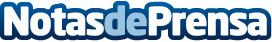 La Fundación Osborne y Fundación ONCE firman un acuerdo de colaboraciónLas bodegas Osborne de El Puerto de Santa María serán las primeras instalaciones del marco de Jerez accesibles para personas con discapacidad visualDatos de contacto:David MálagaNota de prensa publicada en: https://www.notasdeprensa.es/la-fundacion-osborne-y-fundacion-once-firman Categorias: Sociedad Andalucia Solidaridad y cooperación Recursos humanos Consumo http://www.notasdeprensa.es